This is a:    Membership Renewal    New Member Application                                                             Date:      	Instructions	 Please print or type. If you are joining/renewing as an Active member, and your state has an active Affiliate, please submit this form to your state/territory treasurer with your payment of $100 for national dues and appropriate state/territory dues. Otherwise, please mail to the address at the bottom of the form.Category Active Membership—To qualify, you must be an Extension employee working in any capacity with family and consumer sciences, have a minimum of a bachelor's degree, and belong to your State Affiliate if one is active in your state and you meet their membership requirements. If there is not an active Affiliate in your state, or you do not qualify for membership with your State Affiliate, you may still join as an Active Member.
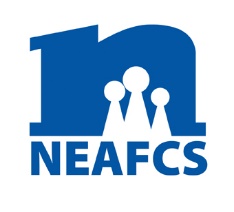 Active Membership Application & Renewal FormFirst NameFirst NameFirst NameFirst NameFirst NameMiddle NameMiddle NameMiddle NameMiddle NameMiddle NameMiddle NameMiddle NameLast NameLast NameLast NameLast NameLast NameLast NameLast NameJob TitleJob TitleJob TitleJob TitleJob TitleJob TitleJob TitleJob TitleEmployerEmployerEmployerEmployerEmployerEmployerEmployerEmployerEmployerEmployerEmployerWork Mailing AddressWork Mailing AddressWork Mailing AddressWork Mailing AddressWork Mailing AddressWork Mailing AddressWork Mailing AddressWork Mailing AddressCityCityCityCityCityCityCityCityState/TerritoryState/TerritoryZipWork Physical Address (if different from work mailing address)Work Physical Address (if different from work mailing address)Work Physical Address (if different from work mailing address)Work Physical Address (if different from work mailing address)Work Physical Address (if different from work mailing address)Work Physical Address (if different from work mailing address)Work Physical Address (if different from work mailing address)Work Physical Address (if different from work mailing address)CityCityCityCityCityCityCityCityState/TerritoryState/TerritoryZipHome AddressHome AddressHome AddressHome AddressHome AddressHome AddressHome AddressHome AddressCityCityCityCityCityCityCityCityState/TerritoryState/TerritoryZipWork Email AddressWork Email AddressWork Email AddressWork Email AddressWork Email AddressWork Email AddressWork Email AddressWork Email AddressHome Email AddressHome Email AddressHome Email AddressHome Email AddressHome Email AddressHome Email AddressHome Email AddressHome Email AddressHome Email AddressHome Email AddressHome Email AddressWork Phone/ExtensionWork Phone/ExtensionWork Phone/ExtensionWork Phone/ExtensionWork FaxWork FaxWork FaxWork FaxWork FaxWork FaxWork FaxWork FaxWork FaxHome PhoneHome PhoneHome PhoneHome PhoneHome PhoneHome PhoneSend mail to my (check one):Send mail to my (check one): Work Address Work Address Work Address Work Address Work Address Home Address Home Address Home AddressAre you a former member of NEAFCS?Are you a former member of NEAFCS?Are you a former member of NEAFCS?Are you a former member of NEAFCS?Are you a former member of NEAFCS?Are you a former member of NEAFCS?Are you a former member of NEAFCS?Yes     NoYes     NoIf you are a former member, please provide the name under which the membership was listed, years of membership and corresponding state/territory: If you are a former member, please provide the name under which the membership was listed, years of membership and corresponding state/territory: If you are a former member, please provide the name under which the membership was listed, years of membership and corresponding state/territory: If you are a former member, please provide the name under which the membership was listed, years of membership and corresponding state/territory: If you are a former member, please provide the name under which the membership was listed, years of membership and corresponding state/territory: If you are a former member, please provide the name under which the membership was listed, years of membership and corresponding state/territory: If you are a former member, please provide the name under which the membership was listed, years of membership and corresponding state/territory: If you are a former member, please provide the name under which the membership was listed, years of membership and corresponding state/territory: If you are a former member, please provide the name under which the membership was listed, years of membership and corresponding state/territory: If you are a former member, please provide the name under which the membership was listed, years of membership and corresponding state/territory: If you are a former member, please provide the name under which the membership was listed, years of membership and corresponding state/territory: If you are a former member, please provide the name under which the membership was listed, years of membership and corresponding state/territory: If you are a former member, please provide the name under which the membership was listed, years of membership and corresponding state/territory: If you are a former member, please provide the name under which the membership was listed, years of membership and corresponding state/territory: If you are a former member, please provide the name under which the membership was listed, years of membership and corresponding state/territory: If you are a former member, please provide the name under which the membership was listed, years of membership and corresponding state/territory: If you are a former member, please provide the name under which the membership was listed, years of membership and corresponding state/territory: If you are a former member, please provide the name under which the membership was listed, years of membership and corresponding state/territory: If you are a former member, please provide the name under which the membership was listed, years of membership and corresponding state/territory: Please check the ONE box that BEST describes YOUR ROLE IN EXTENSION:Please check the ONE box that BEST describes YOUR ROLE IN EXTENSION:Please check the ONE box that BEST describes YOUR ROLE IN EXTENSION:Please check the ONE box that BEST describes YOUR ROLE IN EXTENSION:Please check the ONE box that BEST describes YOUR ROLE IN EXTENSION:Please check the ONE box that BEST describes YOUR ROLE IN EXTENSION:Please check the ONE box that BEST describes YOUR ROLE IN EXTENSION:Please check the ONE box that BEST describes YOUR ROLE IN EXTENSION:Please check the ONE box that BEST describes YOUR ROLE IN EXTENSION:Please check the ONE box that BEST describes YOUR ROLE IN EXTENSION:Please check the ONE box that BEST describes YOUR ROLE IN EXTENSION:Please check the ONE box that BEST describes YOUR ROLE IN EXTENSION:Please check the ONE box that BEST describes YOUR ROLE IN EXTENSION:Please check the ONE box that BEST describes YOUR ROLE IN EXTENSION:Please check the ONE box that BEST describes YOUR ROLE IN EXTENSION:Please check the ONE box that BEST describes YOUR ROLE IN EXTENSION:Please check the ONE box that BEST describes YOUR ROLE IN EXTENSION:Please check the ONE box that BEST describes YOUR ROLE IN EXTENSION:Please check the ONE box that BEST describes YOUR ROLE IN EXTENSION: Extension Agent  Extension Specialist  Extension Specialist  Extension Specialist  Extension Specialist  Extension Specialist State Program Leader State Program Leader State Program Leader State Program Leader State Program Leader State Extension Administrator State Extension Administrator State Extension Administrator State Extension AdministratorPlease check the ONE box that BEST describes your AREA OF GREATEST EXPERTISE:Please check the ONE box that BEST describes your AREA OF GREATEST EXPERTISE:Please check the ONE box that BEST describes your AREA OF GREATEST EXPERTISE:Please check the ONE box that BEST describes your AREA OF GREATEST EXPERTISE:Please check the ONE box that BEST describes your AREA OF GREATEST EXPERTISE:Please check the ONE box that BEST describes your AREA OF GREATEST EXPERTISE:Please check the ONE box that BEST describes your AREA OF GREATEST EXPERTISE:Please check the ONE box that BEST describes your AREA OF GREATEST EXPERTISE:Please check the ONE box that BEST describes your AREA OF GREATEST EXPERTISE:Please check the ONE box that BEST describes your AREA OF GREATEST EXPERTISE:Please check the ONE box that BEST describes your AREA OF GREATEST EXPERTISE:Please check the ONE box that BEST describes your AREA OF GREATEST EXPERTISE:Please check the ONE box that BEST describes your AREA OF GREATEST EXPERTISE:Please check the ONE box that BEST describes your AREA OF GREATEST EXPERTISE:Please check the ONE box that BEST describes your AREA OF GREATEST EXPERTISE:Please check the ONE box that BEST describes your AREA OF GREATEST EXPERTISE:Please check the ONE box that BEST describes your AREA OF GREATEST EXPERTISE:Please check the ONE box that BEST describes your AREA OF GREATEST EXPERTISE:Please check the ONE box that BEST describes your AREA OF GREATEST EXPERTISE: Nutrition Nutrition Nutrition Parenting Education Parenting Education Parenting Education Parenting Education Parenting Education Parenting Education Community Development Community Development Community Development Community Development Community Development Aging Aging Aging Aging Aging Food Safety Food Safety Food Safety Child Development Child Development Child Development Child Development Child Development Child Development Administration Administration Administration Administration Administration Health Health Health Health Health Financial Management Financial Management Financial Management Housing Housing Housing Housing Housing Housing 4-H Youth Development 4-H Youth Development 4-H Youth Development 4-H Youth Development 4-H Youth Development Human Development Human Development Human Development Clothing/Textiles Clothing/Textiles Clothing/Textiles Clothing/Textiles Clothing/Textiles Clothing/Textiles Other:  Other: Please indicate UP TO 3 (three) MAJOR AREAS OF PROGRAMMING for which you have responsibility:Please indicate UP TO 3 (three) MAJOR AREAS OF PROGRAMMING for which you have responsibility:Please indicate UP TO 3 (three) MAJOR AREAS OF PROGRAMMING for which you have responsibility:Please indicate UP TO 3 (three) MAJOR AREAS OF PROGRAMMING for which you have responsibility:Please indicate UP TO 3 (three) MAJOR AREAS OF PROGRAMMING for which you have responsibility:Please indicate UP TO 3 (three) MAJOR AREAS OF PROGRAMMING for which you have responsibility:Please indicate UP TO 3 (three) MAJOR AREAS OF PROGRAMMING for which you have responsibility:Please indicate UP TO 3 (three) MAJOR AREAS OF PROGRAMMING for which you have responsibility:Please indicate UP TO 3 (three) MAJOR AREAS OF PROGRAMMING for which you have responsibility:Please indicate UP TO 3 (three) MAJOR AREAS OF PROGRAMMING for which you have responsibility:Please indicate UP TO 3 (three) MAJOR AREAS OF PROGRAMMING for which you have responsibility:Please indicate UP TO 3 (three) MAJOR AREAS OF PROGRAMMING for which you have responsibility:Please indicate UP TO 3 (three) MAJOR AREAS OF PROGRAMMING for which you have responsibility:Please indicate UP TO 3 (three) MAJOR AREAS OF PROGRAMMING for which you have responsibility:Please indicate UP TO 3 (three) MAJOR AREAS OF PROGRAMMING for which you have responsibility:Please indicate UP TO 3 (three) MAJOR AREAS OF PROGRAMMING for which you have responsibility:Please indicate UP TO 3 (three) MAJOR AREAS OF PROGRAMMING for which you have responsibility:Please indicate UP TO 3 (three) MAJOR AREAS OF PROGRAMMING for which you have responsibility:Please indicate UP TO 3 (three) MAJOR AREAS OF PROGRAMMING for which you have responsibility: Nutrition Nutrition Nutrition Parenting Education Parenting Education Parenting Education Parenting Education Parenting Education Parenting Education Community Development Community Development Community Development Community Development Community Development Aging Aging Aging Aging Aging Food Safety Food Safety Food Safety Child Development Child Development Child Development Child Development Child Development Child Development Administration Administration Administration Administration Administration Health Health Health Health Health Financial Management Financial Management Financial Management Housing Housing Housing Housing Housing Housing 4-H Youth Development 4-H Youth Development 4-H Youth Development 4-H Youth Development 4-H Youth Development Human Development Human Development Human Development Clothing/Textiles Clothing/Textiles Clothing/Textiles Clothing/Textiles Clothing/Textiles Clothing/Textiles Other:  Other: 